Rozpočtové opatření č. 19/2017Schválené Zastupitelstvem města Klimkovic dne 21.9.2017, bod 24/444.1Zastupitelstvo města Klimkovic      s c h v a l u j e      úpravu rozpočtu pro rok 2017 – rozpočtové opatření č. 19/2017, kterým se:zvyšují příjmy			Pol. 1334	Odvody za odnětí půdy ze zemědělského půdního fondu	o	18.000,00 KčPol. 1381	Daň z hazardních her	o	200.000,00 KčPol. 2460	Splátky půjčených prostředků od obyvatelstva	o	100.000,00 KčPol. 4121	Neinvestiční přijaté transfery od obcí	o	400,00 KčPol. 4216	UZ 106515974 Ostatní investiční přijaté transfery ze státního rozpočtu 	o	2.520.931,41 Kč§ 2143	Cestovní ruch	o	4.500,00 Kč§ 2144	Ostatní služby	o	1.000,00 Kč§ 3322	Zachování a obnova kulturních památek	o	10.000,00 Kč§ 3412	Sportovní zařízení v majetku obce	o	20.000,00 Kč§ 3632	Pohřebnictví	o	30.000,00 Kč§ 3725	Využívání a zneškodňování komunálních odpadů	o	14.000,00 Kč§ 5311	Bezpečnost a veřejný pořádek	o	10.000,00 Kč§ 6320	Pojištění funkčně nespecifikované	o	30.000,00 Kč§ 6330	Převody vlastním fondům v rozpočtech územní úrovně	o	1.500.000,00 Kč	Celkem se příjmy zvyšují	o	4.458.831,41 Kčazvyšují výdaje			§ 2321	UZ 106515974 Odvádění a čistění odpadních vod a nakl. s kaly	o	2.520.931,41 Kč§ 3313	Film.tvorba,distribuce, kina a shrom.audio archiv.	o	70.200,00 Kč§ 3314	Činnosti knihovnické – běžné výdaje	o	155.000,00 Kč§ 3399	Ostatní záležitosti kultury,církví a sděl.prostř. – kapitálové výdaje	o	170.000,00 Kč§ 3421	Využití volného času dětí a mládeže – kapitálové výdaje	o	62.000,00 Kč§ 6330	Převody vlastním fondům v rozpočtech územní úrovně	o	1.500.000,00 Kč§ 6409	Ostatní činnosti jinde nezařazené	o	437.900,00 Kčsnižují výdaje			§ 3314	Činnosti knihovnické – kapitálové výdaje	o	155.000,00 Kč§ 3399	Ostatní záležitosti kultury,církví a sděl.prostř. – běžné výdaje	o	170.000,00 Kč§ 3421	Využití volného času dětí a mládeže – běžné výdaje	o	62.000,00 Kč§ 3639	Komunální služby a územní rozvoj j.n.	o	70.200,00 Kč	Celkem se výdaje zvyšují	o 4.458.831,41 Kč Ing. Renáta Jančovávedoucí finančního odboru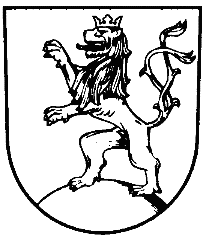 